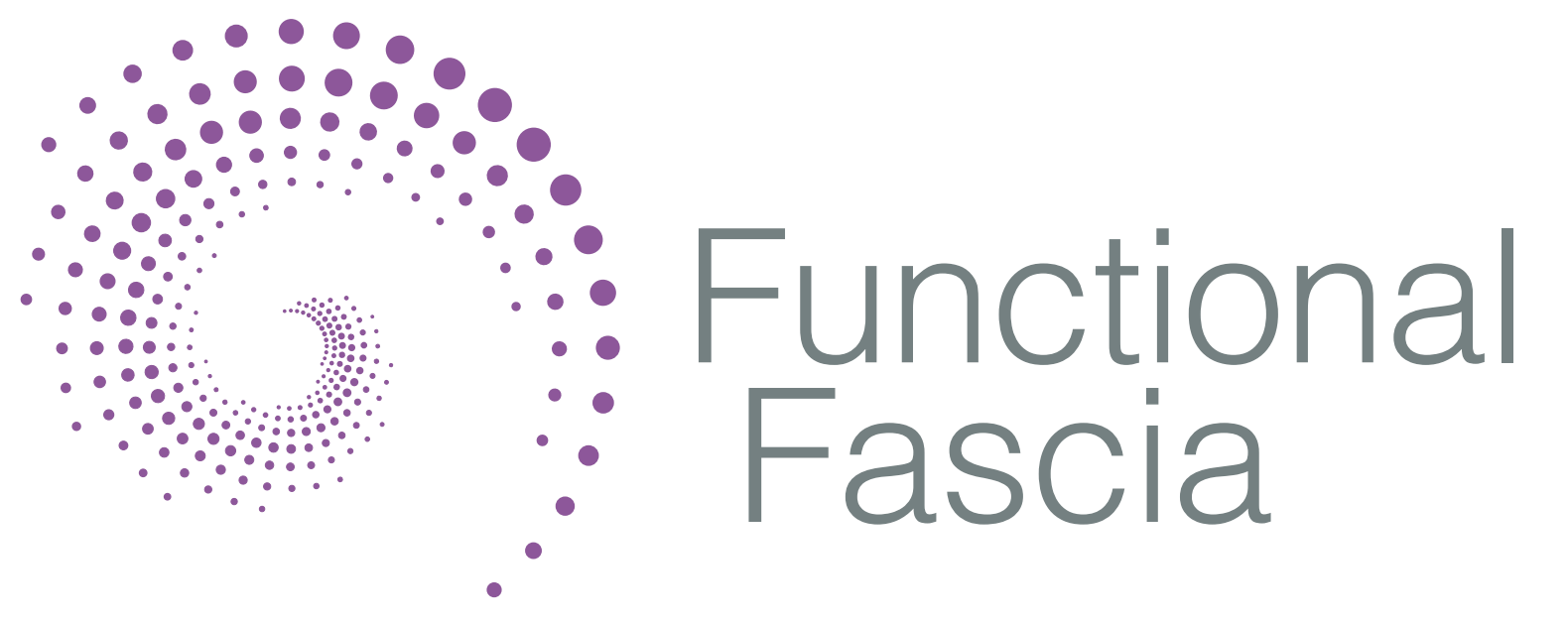 This is to certify that 
_________________________ has attended the 90 minute webinar exploring the anatomy of the respiratory system with Julian Baker





julian@functionalfascia.com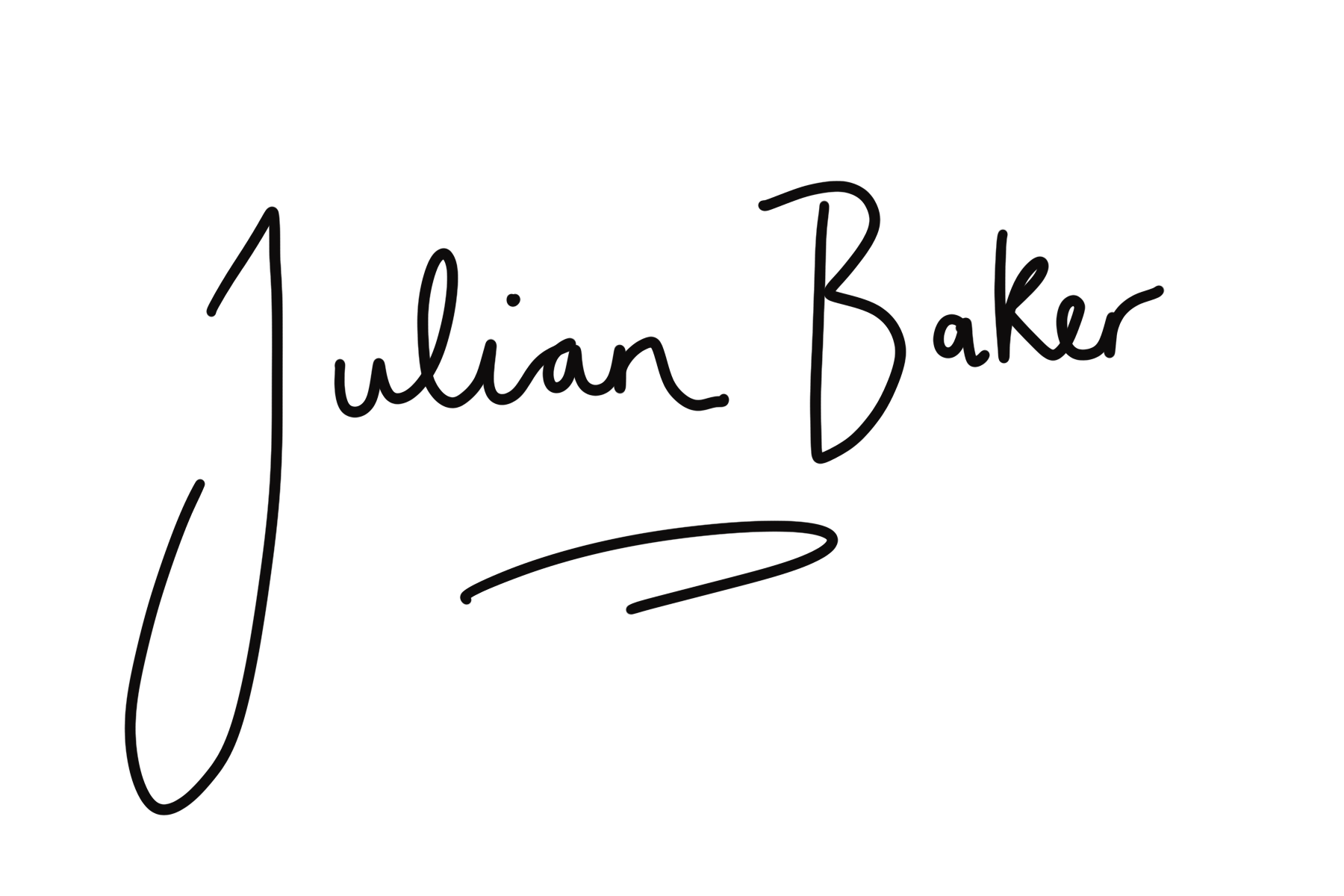 